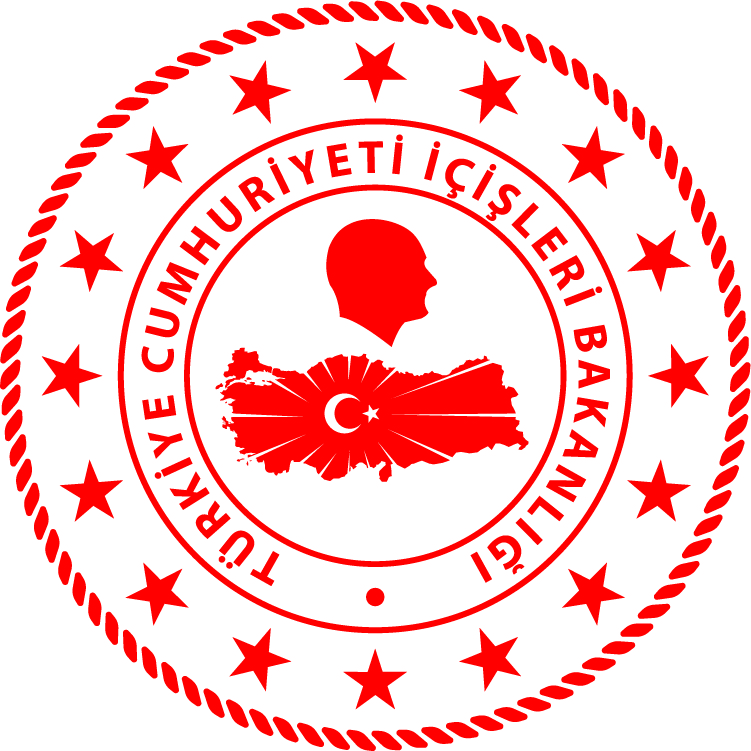 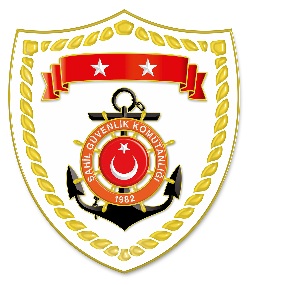 Ege BölgesiAkdeniz BölgesiS.NUTARİHTESPİTUYGULANAN İDARİ PARA CEZASI MİKTARI (TL)CEZANIN KESİLDİĞİİL/İLÇE-MEVKİİAÇIKLAMA127 Mart 2020Yetiştiricilik tesislerinin bulunduğu alanlarda, kafeslerin çevresindeki 100 metrelik saha içerisinde su ürünleri avcılığı yapmak(8 işlem)4.750MUĞLA/GüllükToplam 
14 işleme 28.350 TL idari para cezası uygulanmıştır.229 Mart 2020Yasak sahada deniz patlıcanı avcılığı yapmak(6 işlem)23.600İZMİR/UrlaToplam 
14 işleme 28.350 TL idari para cezası uygulanmıştır.S.NUTARİHTESPİTUYGULANAN İDARİ PARA CEZASI MİKTARI (TL)CEZANIN KESİLDİĞİİL/İLÇE-MEVKİİAÇIKLAMA128 Mart 2020Patlayıcı madde ile su ürünleri avcılığı yapmak10.000ANTALYA/Demre1 işleme 10.000 TL idari para cezası uygulanmıştır.